APPENDIX EBaptism records from the Drakenstein congregation: this page includes record of a daughter of Christoffel Snijman, spelled here as French-sounding ‘ChristoffleSenaymen’, as well as of a daughter of Jacob de Villiers and Marguerite GardiolSOURCE: Photographs of copies of Drakenstein baptisms from 1694-1713. Cape Archives VC644 and VC654.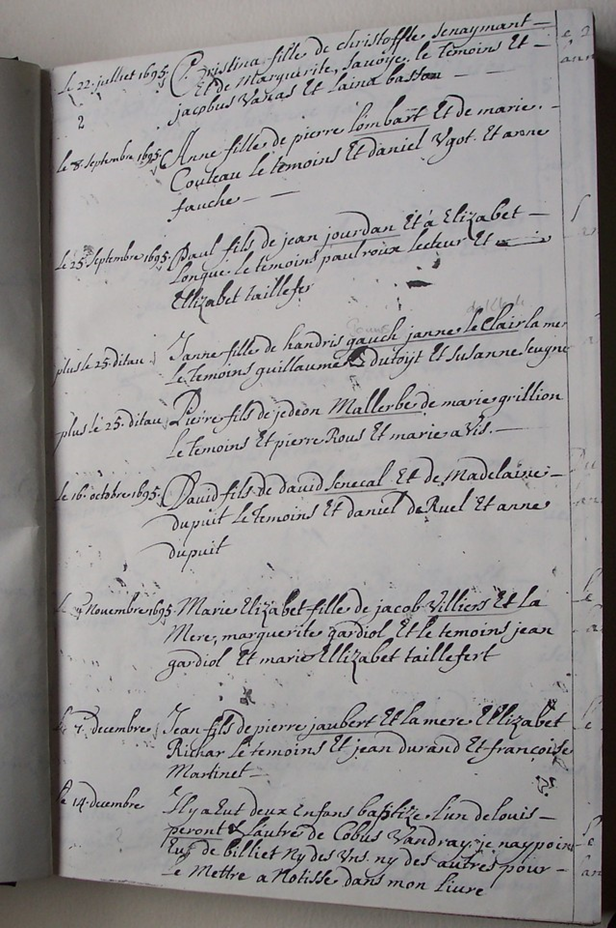 